Wah Yan College Alumni (Vancouver) Association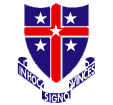 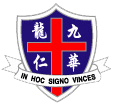 c/o Lawrence Chan, 3378 Cambie Street Vancouver, B.C. V5Z 2W5February  2015Wah Yan College Alumni (Vancouver) Association Notice of MeetingNotice is hereby given that the 2015 Annual General Meeting (“AGM”) of the Wah Yan College Alumni (Vancouver) Association will be held on Sunday, March 8, 2015 at 6:00 p.m. at the Conference Room, 1/F, City Square, 555 West 12th Avenue, Vancouver, B.C. for the purpose of:Adopting the minutes of the 2014 AGM (February 16, 2014)Receiving the President Pro Tem's ReportReceiving and approving the Public Accountant's ReportElection of the Board of Directors for the coming yearAppointment of the public accountantAny other businessAll members of the WYCAA are invited to attend the AGM to exercise their rights as members. If you want to nominate other member(s) to stand for election to the Board of Directors, please use the form on p.4. As in previous years, spouses and children are welcomed to join members in the Chinese New Year Family Dinner (see p.2) to be held at Kirin Seafood Restaurant immediately after the AGM. Send in your replies early to avoid disappointment!We also encourage you to invite other non-member Wahyanites to join the alumni. Please note that the lifetime membership fee has been waived this year.Secretary Michael WongChinese New Year Family DinnerEvery year we have our Chinese New Year Family Dinner immediately following the AGM.  This event has been proven to be a favourite with our members’ spouses and children, because they play family bingo, while the AGM is in session.  This year we hope to offer the same or a similar program to entertain the families.As in previous years, Kirin Seafood Restaurant (at 2/F, City Square, 555 West 12th Avenue, Vancouver) will offer an excellent menu to help us celebrate the Chinese New Year. Despite the increase of food cost, the cost of the Family Dinner remains the same as last year as follows:Payment ReceivedOn or Before Feb  20	After Feb, 20Donations to the door/bingo prize pool are much appreciated.Please follow the instructions on page 3 and submit a completed reply slip to reserve your seats as early as possible. If you have any questions, please visit our website (wycaa.com) or contact Matthew Wong at 604-671-6628 or wahyanvancouver@gmail.comNo seating arrangements will be made until payment received.Reply SlipChinese New Year Family DinnerSunday, March 8, 2015Name	                                                      Phone	                     Email   	 F.5 or F.6 (DSE) ____  WYHK	or WYKI’ll be attending the Family Dinner. My party will consist of: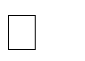 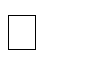 Member, spouse& children (Age:13 and above)Member's children (Age:5-12)Note: Children under 5 years old are freeStudent memberParents, guests & relatives (including Wahyanites who are not members of WYCAA, Van)My contribution to the                     door/bingo prize pool. 	X  $40/45*  = $   	 	X $20/25* = $   	 	X $20/25* = $   	 	X $45	= $   	                                              = $ ___________Total 	  persons for  $  	Please enclose your cheque, payable to ‘Wah Yan College Alumni (Vancouver) Association’ and send toWYCAAC/O Lawrence Chan, 3378 Cambie Street Vancouver, B.C.	V5Z 2W5*Discounted prices apply only to payment received on or before February 20, 2015.Special diet request:Seating preference request:(Since it will be a party for over 150 people, it may not be possible to accommodate all requests with respect to seating arrangements. However, please be assured that all requests will be considered on a first-come first-served basis. No seating arrangements will be made until payment received.)NominationsMembers of WYCAA (Vancouver) are invited to nominate other member(s) to stand for election to the Board of Directors. To do so please complete the Nomination Form and the Consent Form, and submit the forms to WYCAA (Vancouver) via email at wahyanvancouver@gmail.com or by fax at 604-876-9225 on or before March 6, 2015:WAH YAN COLLEGE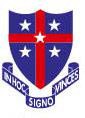 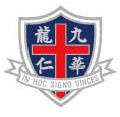 ALUMNI (VANCOUVER) ASSOCIATIONMembership Registration FormName:	Chinese name:  	Last Name	First NameCampus:	F.5 or F.6 (DSE) graduation year:  	(Hong Kong or Kowloon)Membership:	Student Member	Member Lifetime membership fee: $50 (waived)E-mail:  	Address:  	City:	Province/State:  	Postal code:	Country:  	Spouse’s Name:  	(optional)Home telephone: (	) 	Office telephone: (	) 	Cellular: (	) 	Fax Number: (	) 	Employer/Institution:  	(optional)Profession:  	(optional)Signature	DateMember, member’s spouse& member’s children (Age: 13 & above)$40.00 each$45.00 eachMember's children (Age: 5-12)(Note: Children under 5 years old are free)$20.00 each$25.00 eachStudent member$20.00 each$25.00 eachGuests, parents & relatives (including WahyanitesGuests, parents & relatives (including WahyanitesGuests, parents & relatives (including Wahyaniteswho are not members of WYCAA, Vancouver)$45.00 each$45.00 each